Hi, my name is Patricia “Patu” Ståhlberg. I study Public International Law at Åbo Akademi University. I’m from Kauniainen, a town near Helsinki (the capital of Finland). And in my spare time, I like to relax, watch movies / tv shows, and spend time with my friends and family. 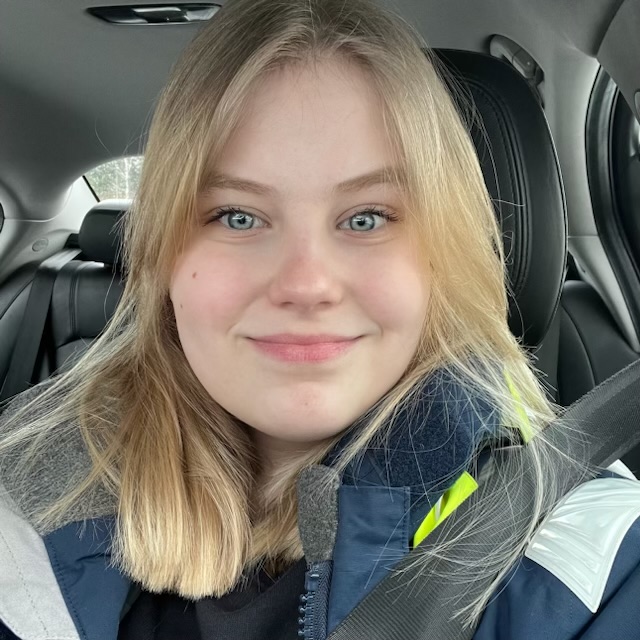 